Il Sottoscritto________________________________________________________nato a ____________________________________il________________________residente in ______________________ via _______________________________ n. _____________________ Codice Fiscale: indirizzo mail/ pec ___________________________________________________________________ ___________________________________________________________________Tel: ______________________________cell: ____________________________nella sua qualità di (inserire dati anagrafici e codice fiscale del minore/ del soggetto sottoposto a tutela/ dell’amministrato)________________________________________________________________________________________________________________________________________________________________________________________________________________________________________________________________________________________________________________________________________________________________________________________________________________________                                                                   Premesso (Barrare il capoverso che  interessa) che in data__________________________ il minore/il soggetto sottoposto a tutela/ l’amministrato ha accettato, con beneficio di inventario,  giusta autorizzazione del Giudice Tutelare del Tribunale di __________________________    in data ___________________ , causa R.G. n° __________________________ l’eredità relitta da ____________________________________________________________ (Codice fiscale___________________________________) deceduto/a il________________________ in ________________________________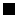 ultimo domicilio (città)_________________________________________________(oppure)che con provvedimento del________________________ il sottoscritto è stato nominato curatore dell’eredità giacente del sig./della sig.ra__________________________________________________________________ (Codice fiscale___________________________________) deceduto/a il________________________ in ________________________________ultimo domicilio (città)_________________________________________________ (oppure) che  __________________________________________________________________                ____________________________________________________________________________________________________________________________________________________________________________________________________________________________________________________________________________________________________________________________________________________________________________________________________________________________________________________________________________________________CHE OCCORRE procedere alla redazione dell’inventario dei beni del minore/dell’infermo/del defunto /del ____________________________________________________________________                                  (cancellare la voce che non interessa)Tutto ciò premesso, il sottoscritto nella citata qualitàChiedeche il Tribunale adito voglia procedere alla nomina del cancelliere/funzionario che si occupi della formazione e redazione dell’inventario dei beni relitti del de cuiusdata       ______________________firma _______________________________________________________________            